表1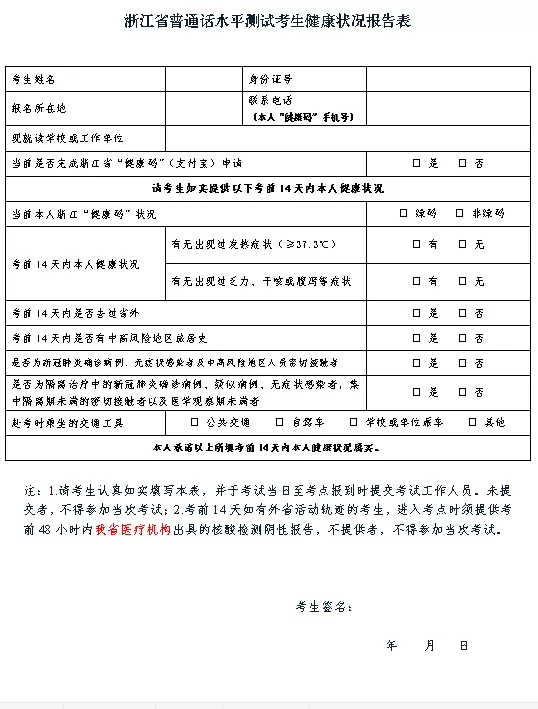 表2湖州市普通话水平测试前14天体温自我监测登记表姓名：                   联系电话：  注：请考生认真如实填写本表，并于考试当日至考点报到时提交考试工作人员。未提交者，不得参加当次考试。序号日期体温考前14天考前13天考前12天考前11天考前10天考前9天考前8天考前7天考前6天考前5天考前4天考前3天考前2天考前1天